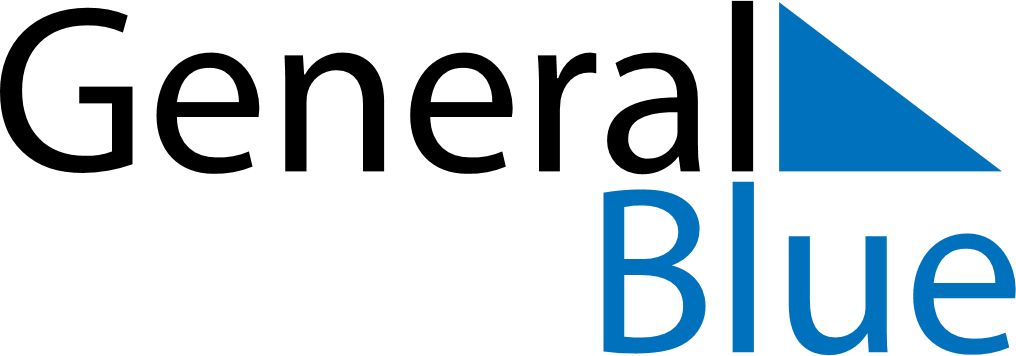 December 2027December 2027December 2027United KingdomUnited KingdomSundayMondayTuesdayWednesdayThursdayFridaySaturday12345678910111213141516171819202122232425Christmas Day262728293031Boxing DayChristmas Day (substitute day)Boxing Day (substitute day)